eGüvenlik Veli Bilgilendirme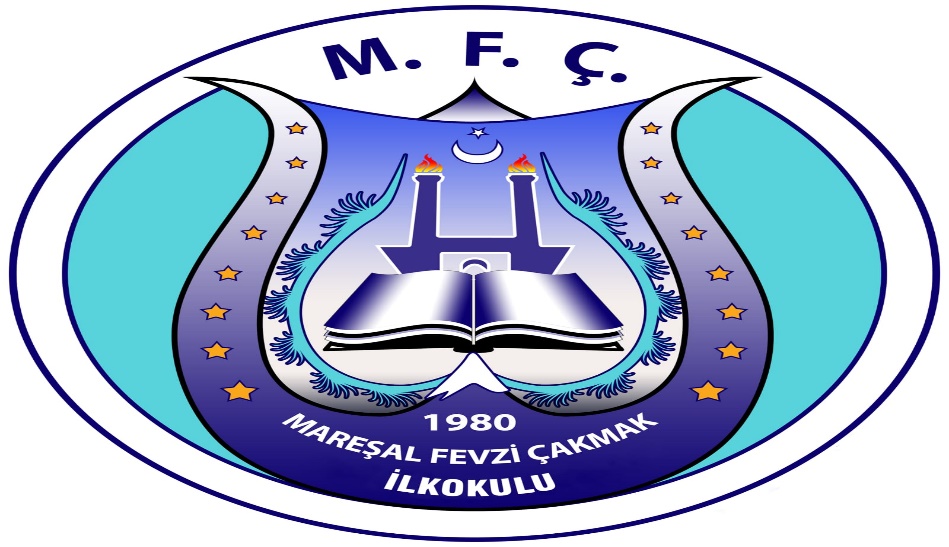 Ailelere TavsiyelerAİLEMİZİN YENİ ÜYESİNİ TANIYIN1.  En az çocuğunuzu koruyacak kadar İnternet kullanmayı öğrenin.2.  İnternet kullanımında yasaklayıcı değil, zaman açısından sınırlayıcı olun.3.  İnternetin derslerini aksatmasına izin vermeyin.4.  Diğer sosyal aktivitelere katılımını özendirin.5.  İnternet sebebiyle sorumluluklarını yerine getirmemesine fırsat vermeyin.OLASI TEHLİKELERİ ÖĞRENİN1. Tanımadıkları kişilerle arkadaşlık2. Aşırı kullanımın sebep olduğu internet bağımlılığı3. Fiziki sağlık sorunları4. Öfke, şiddet ve yalnızlık gibi psikolojik sorunlar5. Şiddet ve müstehcen içerikli görüntülerBİLMELERİ GEREKENLERİ ÖĞRETİN1. İnternette tanımadıkları kişilerden gelen arkadaşlık tekliflerine hayır demeyi2. Hoşlanmadıkları bir durumu sizinle paylaşmaları gerektiğini3. İnternet üzerinden gelen cazip, fakat aldatıcı teklifleri reddetmeyi4. İnternetin gerçek hayattan çok farklı olduğunu5. Hayatın sadece İnternetten ibaret olmadığınıÖNCE SİZ ÖRNEK OLUN1. İnternet kuralları belirleyin ve bunlara önce siz uyun.2. Çocuklarınızla aranızda aile sözleşmesi imzalayın ve uygulayın. Örnek sözleşme.3. Belirlediğiniz İnternet kullanım zamanına siz de riayet edin.4. İnternet dışında aile içi aktiviteler düzenleyin.5. Çocuğunuzun en iyi ve en güvenilir arkadaşı siz olun.SOSYAL AĞLARA DİKKAT EDİN1. Çocuğunuz bu sitelere (örn. facebook) üye ise, sizde üye olup onun arkadaşı olun.2. Profillerindeki gizlilik ayarlarını yapmasını sağlayın.3. Tam isim, adres, telefon, okul, özel fotoğraflarını paylaşmamasını söyleyin.4. Tanımadıkları kişileri arkadaş listelerine eklememelerini söyleyin.5. Arkadaşı olarak kimlerle arkadaşlık ettiğini aralıklarla kontrol edin.Yararlı linkler: İnternetin güvenli kullanımı ile ilgili ayrıntılı bilgilere www.guvenliweb.org.tr adresinden ulaşabilirsiniz. http://www.eba.gov.tr/siber-guvenlik#aile-egitim-serisi   https://www.guvenliweb.org.tr/dokuman-detay/ebeveyn-denetim-araclari